	ПРОЕКТ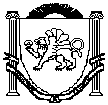 РЕСПУБЛИКА КРЫМНИЖНЕГОРСКИЙ РАЙОНЕМЕЛЬЯНОВСКИЙ СЕЛЬСКИЙ СОВЕТ-я сессия 1-го созываРЕШЕНИЕ             2017 года	с.ЕмельяновкаО бюджете Емельяновского сельского поселенияНижнегорского района Республики Крым
на 2018 год  и плановый период 2019 и 2020 годов   В соответствии с Федеральным законом от 06.10.2003г. №131-ФЗ «Об общих принципах организации местного самоуправления в Российской Федерации», Бюджетным кодексом Российской Федерации, Законом Республики Крым «О бюджете Республики Крым на 2018 год и плановый период  2019 и 2020 годов», Положением о бюджетном процессе в  муниципальном образовании Емельяновское сельское поселение Нижнегорского района Республики Крым, утвержденным 40-ой сессией Емельяновского сельского совета Нижнегорского района Республики Крым от 08 сентября 2016 года № 6, Уставом муниципального образования Емельяновское сельское поселение Нижнегорского района Республики Крым, утвержденного решением 5-ой сессией 1-го созыва Емельяновского сельского совета Нижнегорского района Республики Крым от 08 декабря 2014 года  № 2, Емельяновский сельский совет           РЕШИЛ:1. Утвердить основные характеристики бюджета Емельяновского сельского поселения Нижнегорского района Республики Крым на 2018 год:а) общий объем доходов в сумме 2 300 104,00 рублей; в том числе налоговые и неналоговые доходы в сумме 839 700,00 рублей, безвозмездные поступления(межбюджетные трансферты)  в сумме 1 460 404,00 руб.б) общий объем расходов в сумме 2 300 104,00 руб.;в) верхний предел муниципального внутреннего долга муниципального образования Емельяновское сельское поселение Нижнегорского района Республики Крым по состоянию на 01 января 2019 года в сумме 0,00 руб , в том числе верхний предел долга по муниципальным гарантиям в сумме 0,00 рублей.г) дефицит бюджета Емельяновского сельского поселения Нижнегорского района  Республики Крым на 2018 год в сумме 0,00 рублей.2. Утвердить основные характеристики бюджета Емельяновского сельского поселения Нижнегорского района Республики Крым на 2019 год и 2020 год:а) общий объем доходов на 2019 год в сумме 2 126 832,00 рублей; в том числе налоговые и неналоговые доходы в сумме 892 300,00 рублей, безвозмездные поступления (межбюджетные трансферты)  в сумме 1 234 532,00 рублей, и на 2020 год в сумме 2 119 869,00 рублей; в том числе налоговые и неналоговые доходы в сумме 949 200,00 рублей, безвозмездные поступления(межбюджетные трансферты)  в сумме 1 170 669,00 рублей, б) общий объем расходов в 2019 году в сумме 2 126 832,00 рублей, в 2020 году  в сумме 2 119 869,00 рублейв) верхний предел муниципального внутреннего долга муниципального образования Емельяновское сельское поселение Нижнегорского района Республики Крым по состоянию на 01 января 2020 года в сумме 0,00 руб , в том числе верхний предел долга по муниципальным гарантиям в сумме 0,00 рублей, и на 01 января 2021года в сумме 0,00 рублей том числе верхний предел долга по муниципальным гарантиям в сумме 0,00 рублей.г) дефицит бюджета Емельяновского сельского поселения Нижнегорского района  Республики Крым на 2019 год в сумме 0,00 рублей и на 2020 год в сумме 0,00 рублей.3. Утвердить объем поступлений доходов в бюджет Емельяновского сельского поселения Нижнегорского района  Республики Крым по кодам видов (подвидов) доходов 1) на 2018 год  в суммах согласно приложению 1 к настоящему решению.2) на плановый период 2019 и 2020 годов в суммах согласно приложению 1-А к настоящему решению.4. Утвердить объем межбюджетных трансфертов, получаемых в бюджет Емельяновского сельского поселения Нижнегорского района Республики Крым из других уровней бюджетной системы Российской Федерации :1) на 2018 год в суммах согласно приложению 2 к настоящему решению.2) на плановый период 2019 и 2020 годов в суммах согласно приложению 2-А к настоящему решению.5.Установить нормативы распределения доходов в бюджет Емельяновского сельского поселения Нижнегорского района Республики Крым на 2018 год  и плановый период 2019 и 2020 годов согласно приложению 3 к настоящему решению.6. Утвердить перечень и коды главных администраторов доходов бюджета Емельяновского сельского поселения Нижнегорского района Республики Крым, закрепляемые за ними виды (подвиды) доходов бюджета Емельяновского сельского поселения Нижнегорского района Республики Крым на 2018 год  и плановый период 2019 и 2020 годов согласно приложению 4 к настоящему решению.Установить, что в случаях изменения состава  и (или) функций главных администраторов доходов бюджета Емельяновского сельского поселения Нижнегорского района Республики Крым на 2018 год и плановый период 2019 и 2020 годов, а также изменения принципов назначения и присвоения структуры кодов классификации доходов бюджета,  изменения в перечень главных администраторов доходов бюджета Емельяновского сельского поселения Нижнегорского района Республики Крым на 2018 год и плановый период 2019 и 2020 годов, а также в состав закрепленных за ними кодов классификации  доходов бюджетов вносятся на основании распоряжений администрации Емельяновского сельского поселения Нижнегорского района Республики Крым, с  последующим внесением изменений в настоящее решение.7.Утвердить перечень главных администраторов источников финансирования дефицита бюджета Емельяновского сельского поселения Нижнегорского района Республики Крым на 2018 год и плановый период 2019 и 2020 годов согласно приложению 5 к настоящему решению.8.Утвердить ведомственную структуру расходов бюджета Емельяновского сельского поселения Нижнегорского района Республики Крым:1) на 2018 год в суммах согласно приложению 6 к настоящему решению.2) на плановый период 2019 и 2020 годов в суммах согласно приложению 6-А к настоящему решению.9.Утвердить распределение расходов бюджета Емельяновского сельского поселения Нижнегорского района Республики Крым по разделам, подразделам расходов бюджетов: 1) на 2018 год в суммах согласно приложению 7 к настоящему решению.2) на плановый период 2019 и 2020 годов в суммах согласно приложению 7-А к настоящему решению.10.Утвердить распределение расходов бюджета Емельяновского сельского поселения Нижнегорского района Республики Крым по целевым статьям (муниципальным программам и не программным направлениям деятельности), видам (группам, подгруппам), разделам и подразделам расходов:1) на 2018 год в суммах согласно приложению 8 к настоящему решению.2) на плановый период 2019 и 2020 годов в суммах согласно приложению 8-А к настоящему решению.11. Утвердить источники финансирования дефицита бюджета Емельяновского сельского поселения Нижнегорского района Республики Крым:1) на 2018 год в суммах согласно приложению 9 к настоящему решению.2) на плановый период 2019 и 2020 годов в суммах согласно приложению 9-А к настоящему решению.12.Утвердить объем иных межбюджетных трансфертов, предоставляемых на осуществление части переданных полномочий местного значения из бюджета Емельяновского сельского поселения Нижнегорского района Республики Крым бюджету муниципального образования Нижнегорский район Республики Крым:1) на 2018 год в суммах согласно приложению 10 к настоящему решению.2) на плановый период 2019 и 2020 годов в суммах согласно приложению 10-А к настоящему решению.13.Установить, что безвозмездные поступления от физических и юридических лиц, имеющие целевое назначение,  поступившие в бюджет Емельяновского сельского поселения Нижнегорского района Республики Крым, направляются в установленном порядке на увеличение расходов бюджета Емельяновского сельского поселения Нижнегорского района Республики Крым соответственно целям их предоставления.14.Установить, что бюджетные ассигнования, предусмотренные на оплату труда работников бюджетной сферы на 2018 год и плановый период 2019 и 2020 годов, обеспечивают системы оплаты труда работников  органов местного самоуправления и муниципальных учреждений по отраслевому принципу в соответствии с нормативными актами Республики Крым и муниципального образования Емельяновское сельское поселение Республики.         15.Установить, что в 2018 году и плановом периоде 2019 и 2020 годов осуществляется приоритетное финансирование обязательств по выплате заработной платы, оплате коммунальных услуг, ликвидации чрезвычайных ситуаций и предоставлению межбюджетных трансфертов; при составлении и ведении кассового плана бюджета Емельяновского сельского поселения Нижнегорского района Республики Крым администрация Емельяновского сельского поселения Нижнегорского района Республики Крым обеспечивает в первоочередном порядке финансирование указанных расходов, по остальным расходам составление и ведение кассового плана производится с учетом прогнозируемого исполнения бюджета.16. Не принимать решения, приводящие к увеличению в 2018 году и плановом периоде 2019 и 2020 годов численности муниципальных служащих и работников  муниципальных бюджетных и казенных учреждений, за исключением решений, связанных с исполнением переданных отдельных полномочий субъекта Российской Федерации.17.Установить, что привлечение муниципальных заимствований в бюджет Емельяновского сельского поселения Нижнегорского района Республики Крым в 2018 год и плановом периоде 2019 и 2020 годов не планируется.18. Установить, что предоставление муниципальных гарантий из бюджета Емельяновского сельского поселения Нижнегорского района Республики Крым в 2018 году и плановом периоде 2019 и 2020 годов не предусмотрено.19.Установить, что остатки средств бюджета Емельяновского сельского поселения Нижнегорского района Республики Крым на начало текущего финансового года:         в объеме средств, необходимых для покрытия временных кассовых разрывов, возникающих в ходе исполнения бюджета Емельяновского сельского поселения Нижнегорского района Республики Крым в текущем году, направляются на их покрытие, но не более общего объема остатков средств бюджета Емельяновского сельского поселения Нижнегорского района Республики Крым на начало текущего финансового года;в объеме, не превышающем сумму остатка собственных средств бюджета Емельяновского сельского поселения Нижнегорского района Республики Крым, направляются на оплату заключенных муниципальных контрактов, на поставку товаров, выполнение работ, оказание услуг, подлежащих в соответствии с условиями этих муниципальных контрактов оплате в отчетном финансовом году.оРоРРрр20. Настоящее решение подлежит обнародованию на официальном Портале Правительства Республики Крым на странице Нижнегорского муниципального района ( nijno.rk.gov.ru) в разделе «Органы местного самоуправления» «Муниципальные образования Нижнегорского района», подраздел «Емельяновское сельское поселение», а также на информационном стенде Емельяновского сельского совета, расположенного по адресу: Нижнегорский район, с.Емельяновка, ул.Центральная 134, и на официальном сайте администрации Емельяновского сельского поселения Нижнегорского района Республики Крым (http://emel-sovet.ru/) в сети Интернет21.Настоящее решение вступает в силу с 1 января 2018. Председатель Емельяновскогосельского совета -глава администрации Емельяновского сельского поселения						             Л.В.Цапенко